БЛАГОВЕЩЕНСКАЯ ГОРОДСКАЯ ДУМА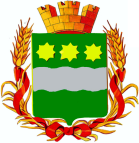 Амурской области(шестой созыв)РЕШЕНИЕ27.11.2014								                                  № 4/32г. БлаговещенскРассмотрев внесенный мэром  города Благовещенска проект решения Благовещенской городской Думы «О внесении изменений в Положение о ежегодной премии муниципального образования города Благовещенска лучшему коллективу самодеятельного художественного творчества, утвержденное решением Благовещенской городской Думы от 28.03.2013 № 55/22», на основании статьи 20 Устава муниципального образования города Благовещенска, учитывая заключение комитета Благовещенской городской Думы по социальным вопросам, вопросам молодежи и детства, Благовещенская городская Думарешила:Внести в  Положение о ежегодной премии муниципального образования города Благовещенска лучшему коллективу самодеятельного художественного творчества, утвержденное решением Благовещенской городской Думы от 28.03.2013 № 55/22 (в редакции решения Благовещенской городской Думы от 20.02.2014  № 72/11) следующие изменения:В разделе 2 «Порядок выдвижения и критерии отбора соискателей на премию»:а) пункт 2.6 изложить в редакции: «2.6. Присвоение звания лауреата премии производится постановлением администрации  города Благовещенска на основании протокола комиссии.»;б) пункт 2.7 изложить в редакции: «2.7. Коллективам, признанным лауреатом первой,  второй и третьей степеней, вручаются специальные дипломы о назначении премии в канун празднования Дня города в торжественной обстановке мэром города Благовещенска либо по его поручению  заместителем мэра города Благовещенска или другим должностным лицом.».2. Настоящее решение вступает в силу со дня официального  опубликования в газете «Благовещенск».3. Контроль за исполнением настоящего решения возложить на комитет Благовещенской городской Думы по социальным вопросам, вопросам молодежи и детства (О.Е. Чупрова).Мэр города Благовещенска                                                                   А.А. Козлов